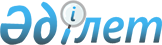 О внесении изменений и дополнений в решение Каратобинского районного маслихата от 21 декабря 2012 года № 7-2 "О районном бюджете на 2013-2015 годы"
					
			Утративший силу
			
			
		
					Решение Каратобинского районного маслихата Западно-Казахстанской области от 10 июля 2013 года № 15-1. Зарегистрировано Департаментом юстиции Западно-Казахстанской области 26 июля 2013 года № 3327. Утратило силу решением Каратобинского районного маслихата Западно-Казахстанской области от 30 апреля 2014 года № 23-3      Сноска. Утратило силу решением Каратобинского районного маслихата Западно-Казахстанской области от 30.04.2014 № 23-3      В соответствии с Бюджетным кодексом Республики Казахстан от 4 декабря 2008 года, Законом Республики Казахстан "О местном государственном управлении и самоуправлении в Республике Казахстан" от 23 января 2001 года, решением Западно-Казахстанского областного маслихата от 26 июня 2013 года № 10-2 "О внесении изменений и дополнений в решение Западно-Казахстанского областного маслихата от 7 декабря 2012 года № 5-2 "Об областном бюджете на 2013-2015 годы" (зарегистрированное в Реестре государственной регистрации нормативных правовых актов за № 3299) районный маслихат РЕШИЛ:



      1. Внести в решение Каратобинского районного маслихата от 21 декабря 2013 года № 7-2 "О районном бюджете на 2013-2015 годы" (зарегистрированное в Реестре государственной регистрации нормативных правовых актов за № 3141, опубликованное 18 января 2013 года в районной газете "Қаратөбе өңірі" № 3) следующие изменения и дополнения:



      в пункте 1:

      в подпункте 1):

      цифру "2 008 855 тысяч" заменить цифрой "1 967 757 тысяч";

      цифру "1 848 063 тысячи" заменить цифрой "1 806 965 тысяч";

      в подпункте 2) цифру "2 008 855 тысяч" заменить цифрой "1 967 942 тысячи":

      в подпункте 3):

      цифру "47 501 тысяча" заменить цифрой "47 832 тысячи";

      цифру "51 930 тысяч" заменить цифрой "52 261 тысяча";

      в подпункте 5) цифру "-47 501 тысяча" заменить цифрой "-48 017 тысяч";

      в подпункте 6):

      цифру "47 501 тысяча" заменить цифрой "48 017 тысяч";

      цифру "0 тысяч" заменить цифрой "516 тысяч";



      в пункте 4 цифру "288 735 тысяч" заменить цифрой "247 637 тысяч";

      в абзаце третьем цифру "800 тысяч" заменить цифрой "115 тысяч";

      в абзаце четвертом цифру "23 350 тысяч" заменить цифрой "44 495 тысяч";

      в абзаце пятом цифру "4 792 тысячи" заменить цифрой "4 169 тысяч";

      в абзаце восьмом цифру "35 613 тысяч" заменить цифрой "0 тысяч";

      в абзаце тринадцатом цифру "561 тысяча" заменить цифрой "0 тысяч";

      в абзаце четырнадцатом цифру "15 707 тысяч" заменить цифрой "0 тысяч";

      в абзаце пятнадцатом цифру "14 291 тысяча" заменить цифрой "0 тысяч";

      в абзаце шестнадцатом цифру "8 137 тысяч" заменить цифрой "0 тысяч";

      дополнить абзацами двадцатым, двадцать первым, двадцать вторым, двадцать третьим, двадцать четвертым, двадцать пятым, двадцать шестым, двадцать седьмым следующего содержания:

      "на разработку проектно-сметной документации "Газификация социальных объектов села Ушагаш Каратобинского района" - 630 тысяч тенге;

      на разработку проектно-сметной документации "Газификация социальных объектов села Соналы Каратобинского района" - 700 тысяч тенге;

      на разработку проектно-сметной документации "Газификация социальных объектов села Калдыгайты Каратобинского района" - 1 750 тысяч тенге;

      на разработку проектно-сметной документации "Реконструкция водопровода села Жусандой Каратобинского района" - 2 940 тысяч тенге;

      на разработку проектно-сметной документации "Реконструкция водопровода села Шоптикуль Каратобинского района" - 1 012 тысяч тенге;

      на разработку проектно-сметной документации "Реконструкция водопровода села Сулыколь Каратобинского района" - 2 114 тысяч тенге;

      на разработку проектно-сметной документации "Реконструкция водопровода села Каракамыс Каратобинского района" - 2 114 тысяч тенге;

      на разработку проектно-сметной документации "Реконструкция водопровода села Коржын Каратобинского района" - 2 114 тысяч тенге.";



      приложение 1 к указанному решению изложить в новой редакции согласно приложению к настоящему решению.



      2. Настоящее решение вводится в действие с 1 января 2013 года.      Председатель сессии              З. Кодарова

      Секретарь районного маслихата    Б. Тойшыбаев

Приложение

к решению маслихата

от 10 июля 2013 года № 15-1      Приложение 1

к решению маслихата

от 21 декабря 2012 года № 7-2 Районный бюджет на 2013 годтысяч тенге
					© 2012. РГП на ПХВ «Институт законодательства и правовой информации Республики Казахстан» Министерства юстиции Республики Казахстан
				КатегорияКатегорияКатегорияКатегорияКатегорияСуммаКлассКлассКлассКлассСуммаПодклассПодклассПодклассСуммаСпецификаСпецификаСуммаНаименованиеСуммаI. Доходы19677571Налоговые поступления15792701Подоходный налог767452Индивидуальный подоходный налог7674503Социальный налог700001Социальный налог7000004Налоги на собственность89581Налоги на имущество26703Земельный налог4534Налог на транспортные средства50555Единый земельный налог78005Внутренние налоги на товары, работы и услуги10082Акцизы2803Поступления за использование природных и других ресурсов344Сборы за ведение предпринимательской и профессиональной деятельности 69408Обязательные платежи, взимаемые за совершение юридически значимых действий и (или) выдачу документов уполномоченными на то государственными органами или должностными лицами12161Государственная пошлина12162Неналоговые поступления264801Доходы от государственной собственности 8755Доходы от аренды имущества, находящегося в государственной собственности87504Штрафы, пеня, санкции, взыскания, налагаемые государственными учреждениями, финансируемые из государственного бюджета, а также содержащимися и финансируемыми из бюджета (сметы расходов) Национального Банка Республики Казахстан006Прочие неналоговые поступления17731Прочие неналоговые поступления17733Поступления от продажи основного капитала 21703Продажа земли и нематериальных активов2171Продажа земли 2174Поступления трансфертов180696502Трансферты из вышестоящих органов государственного управления18069652Трансферты из областного бюджета1806965Функциональная группаФункциональная группаФункциональная группаФункциональная группаФункциональная группаСуммаФункциональная подгруппаФункциональная подгруппаФункциональная подгруппаФункциональная подгруппаСуммаАдминистратор бюджетной программыАдминистратор бюджетной программыАдминистратор бюджетной программыСуммаПрограммаПрограммаСуммаНаименованиеСуммаII. Затраты196794201Государственные услуги общего характера1723771Представительные, исполнительные и другие органы, выполняющие общие функции государственного управления158213112Аппарат маслихата района (города областного значения)14883001Услуги по обеспечению деятельности маслихата района (города областного значения)14783003Капитальные расходы государственного органа100122Аппарат акима района (города областного значения)50003001Услуги по обеспечению деятельности акима района (города областного значения)46000003Капитальные расходы государственного органа4003123Аппарат акима района в городе, города районного значения, поселка, аула (села), аульного (сельского ) округа93327001Услуги по обеспечению деятельности акима района в городе, города районного значения, поселка, аула (села), аульного (сельского) округа91893022Капитальные расходы государственного органа14342Финансовая деятельность270459Отдел экономики и финансов района (города областного значения)270003Проведение оценки имущества в целях налогообложения2709Прочие государственные услуги общего характера13894459Отдел экономики и финансов района (города областного значения)13894001Услуги по реализации государственной политики в области формирования и развития экономической политики, государственного планирования, исполнения бюджета и управления коммунальной собственностью района (города областного значения)13794015Капитальные расходы государственного органа10002Оборона38171Военные нужды 3817122Аппарат акима района (города областного значения)3817005Мероприятия в рамках исполнения всеобщей воинской обязанности381704Образование13039931Дошкольное воспитание и обучение156130464Отдел образования района (города областного значения)156130009Обеспечение деятельности организаций дошкольного воспитания и обучения111635040Реализация государственного образовательного заказа в дошкольных организациях образования444952Начальное, основное среднее и общее среднее образование1102583464Отдел образования района (города областного значения)1102583003Общеобразовательное обучение 1044522006Дополнительное образование для детей 580619Прочие услуги в области образования45280464Отдел образования района (города областного значения)45280001Услуги по реализации государственной политики на местном уровне в области образования 6388004Информатизация системы образования в государственных учреждениях образования района (города областного значения)2693005Приобретение и доставка учебников, учебно-методических комплексов для государственных учреждений образования района (города областного значения)16309007Проведение школьных олимпиад, внешкольных мероприятий и конкурсов районного (городского) масштаба206012Капитальные расходы государственного органа56015Ежемесячная выплата денежных средств опекунам (попечителям) на содержание ребенка-сироты (детей-сирот), и ребенка (детей), оставшегося без попечения родителей4169020Обеспечение оборудованием, программным обеспечением детей-инвалидов, обучающихся на дому115067Капитальные расходы подведомственных государственных учреждений и организаций1534405Здравоохранение3469Прочие услуги в области здравоохранения346123Аппарат акима района в городе, города районного значения, поселка, аула (села), аульного (сельского) округа346002Организация в экстренных случаях доставки тяжелобольных людей до ближайшей организации здравоохранения, оказывающей врачебную помощь34606Социальная помощь и социальное обеспечение1399622Социальная помощь124524451Отдел занятости и социальных программ района (города областного значения)124524002Программа занятости41802005Государственная адресная социальная помощь5257006Оказание жилищной помощи3185007Социальная помощь отдельным категориям нуждающихся граждан по решениям местных представительных органов22400010Материальное обеспечение детей-инвалидов, воспитывающихся и обучающихся на дому1852014Оказание социальной помощи нуждающимся гражданам на дому17442016Государственные пособия на детей до 18 лет28915017Обеспечение нуждающихся инвалидов обязательными гигиеническими средствами и предоставление услуг специалистами жестового языка, индивидуальными помощниками в соответствии с индивидуальной программой реабилитации инвалида1834023Обеспечение деятельности центров занятости населения18379Прочие услуги в области социальной помощи и социального обеспечения15438451Отдел занятости и социальных программ района (города областного значения)15438001Услуги по реализации государственной политики на местном уровне в области обеспечения занятости и реализации социальных программ для населения13238011Оплата услуг по зачислению, выплате и доставке пособий и других социальных выплат2000021Капитальные расходы государственного органа20007Жилищно-коммунальное хозяйство808261Жилищное хозяйство41691457Отдел культуры, развития языков, физической культуры и спорта района (города областного значения)0024Ремонт объектов в рамках развития сельских населенных пунктов по Программе занятости 20200458Отдел жилищно-коммунального хозяйства, пассажирского транспорта и автомобильных дорог района (города областного значения)1358003Организация сохранения государственного жилищного фонда688004Обеспечение жильем отдельных категорий граждан450031Изготовление технических паспортов на объекты кондоминиумов220466Отдел архитектуры, градостроительства и строительства района (города областного значения)40333003Проектирование, строительство и (или) приобретение жилья коммунального жилищного фонда 28291004Проектирование, развитие, обустройство и (или) приобретение инженерно-коммуникационной инфраструктуры 120422Коммунальное хозяйство20619466Отдел архитектуры, градостроительства и строительства района (города областного значения)20619005Развитие коммунального хозяйства10325006Развитие системы водоснабжения и водоотведения102943Благоустройство населенных пунктов18516123Аппарат акима района в городе, города районного значения, поселка, аула (села), аульного (сельского) округа15916008Освещение улиц населенных пунктов3741009Обеспечение санитарии населенных пунктов2759011Благоустройство и озеленение населенных пунктов9416458Отдел жилищно-коммунального хозяйства, пассажирского транспорта и автомобильных дорог района (города областного значения)2600018Благоустройство и озеленение населенных пунктов260008Культура, спорт, туризм и информационное пространство1575681Деятельность в области культуры86080457Отдел культуры, развития языков, физической культуры и спорта района (города областного значения)86080003Поддержка культурно-досуговой работы860802Спорт12149457Отдел культуры, развития языков, физической культуры и спорта района (города областного значения)2090009Проведение спортивных соревнований на районном (города областного значения) уровне2090466Отдел архитектуры, градостроительства и строительства района (города областного значения)10059008Развитие объектов спорта и туризма100593Информационное пространство42575456Отдел внутренней политики района (города областного значения)7560002Услуги по проведению государственной информационной политики через газеты и журналы 7560457Отдел культуры, развития языков, физической культуры и спорта района (города областного значения)35015006Функционирование районных (городских) библиотек350159Прочие услуги по организации культуры, спорта, туризма и информационного пространства16764456Отдел внутренней политики района (города областного значения)8624001Услуги по реализации государственной политики на местном уровне в области информации, укрепления государственности и формирования социального оптимизма граждан5541003Реализация мероприятий в сфере молодежной политики2900006Капитальные расходы государственного органа183457Отдел культуры, развития языков, физической культуры и спорта района (города областного значения)8140001Услуги по реализации государственной политики на местном уровне в области культуры, развития языков, физической культуры и спорта 7990014Капитальные расходы государственного органа15010Сельское, водное, лесное, рыбное хозяйство, особо охраняемые природные территории, охрана окружающей среды и животного мира, земельные отношения613601Сельское хозяйство10841459Отдел экономики и финансов района (города областного значения)10841099Реализация мер по оказанию социальной поддержки специалистов108416Земельные отношения7725463Отдел земельных отношений района (города областного значения)7725001Услуги по реализации государственной политики в области регулирования земельных отношений на территории района (города областного значения)7130007Капитальные расходы государственного органа595109Прочие услуги в области сельского, водного, лесного, рыбного хозяйства, охраны окружающей среды и земельных отношений42794475Отдел предпринимательства, сельского хозяйства и ветеринарии района (города областного значения)42794013Проведение противоэпизоотических мероприятий4279411Промышленность, архитектурная, градостроительная и строительная деятельность90002Архитектурная, градостроительная и строительная деятельность9000466Отдел архитектуры, градостроительства и строительства района (города областного значения)9000001Услуги по реализации государственной политики в области строительства, улучшения архитектурного облика городов, районов и населенных пунктов области и обеспечению рационального и эффективного градостроительного освоения территории района (города областного значения)8950015Капитальные расходы государственного органа5013Прочие329609Прочие32960123Аппарат акима района в городе, города районного значения, поселка, аула (села), аульного (сельского) округа14199040Реализация мер по содействию экономическому развитию регионов в рамках Программы "Развитие регионов" 14199458Отдел жилищно-коммунального хозяйства, пассажирского транспорта и автомобильных дорог района (города областного значения)6981001Услуги по реализации государственной политики на местном уровне в области жилищно-коммунального хозяйства, пассажирского транспорта и автомобильных дорог 6681013Капитальные расходы государственного органа300459Отдел экономики и финансов района (города областного значения)2400012Резерв местного исполнительного органа района (города областного значения) 2400475Отдел предпринимательства, сельского хозяйства и ветеринарии района (города областного значения)9380001Услуги по реализации государственной политики на местном уровне в области развития предпринимательства, промышленности, сельского хозяйства и ветеринарии9312003Капитальные расходы государственного органа6814Обслуживание долга 51Обслуживание долга 5459Отдел экономики и финансов района (города областного значения)5021Обслуживание долга местных исполнительных органов по выплате вознаграждений и иных платежей по займам из областного бюджета515Трансферты57281Трансферты5728459Отдел экономики и финансов района (города областного значения)5728006Возврат неиспользованных (недоиспользованных) целевых трансфертов1369024Целевые текущие трансферты в вышестоящие бюджеты в связи с передачей функций государственных органов из нижестоящего уровня государственного управления в вышестоящий4359III. Чистое бюджетное кредитование47832Бюджетные кредиты 5226110Сельское, водное, лесное, рыбное хозяйство, особо охраняемые природные территории, охрана окружающей среды и животного мира, земельные отношения522611Сельское хозяйство52261459Отдел экономики и финансов района (города областного значения)52261018Бюджетные кредиты для реализации мер социальной поддержки специалистов52261КатегорияКатегорияКатегорияКатегорияКатегорияСуммаКлассКлассКлассКлассСуммаПодклассПодклассПодклассСуммаСпецификаСпецификаСуммаНаименованиеСумма5Погашение бюджетных кредитов442901Погашение бюджетных кредитов44291Погашение бюджетных кредитов, выданных из государственного бюджета4429IV. Сальдо по операция с финансовыми активами0Функциональная группаФункциональная группаФункциональная группаФункциональная группаФункциональная группаСуммаФункциональная подгруппаФункциональная подгруппаФункциональная подгруппаФункциональная подгруппаСуммаАдминистратор бюджетной программыАдминистратор бюджетной программыАдминистратор бюджетной программыСуммаПрограммаПрограммаСуммаНаименованиеСуммаПриобретение финансовых активов 013Прочие09Прочие0459Отдел экономики и финансов района (города областного значения)0014Формирование или увеличение уставного капитала юридических лиц0КатегорияКатегорияКатегорияКатегорияКатегорияСуммаКлассКлассКлассКлассСуммаПодклассПодклассПодклассСуммаСпецификаСпецификаСуммаНаименованиеСумма6Поступления от продажи финансовых активов государства001Поступления от продажи финансовых активов государства01Поступления от продажи финансовых активов внутри страны0V. Дефицит (профицит) бюджета-48017VI. Финансирование дефицита (использование профицита) бюджета480177Поступления займов5193001Внутренние государственные займы519302Договоры займа5193016Погашение займов44291Погашение займов 4429459Отдел экономики и финансов района (города областного значения)4429005Погашение долга местного исполнительного органа перед вышестоящим бюджетом44298Используемые остатки бюджетных средств51601Остатки бюджетных средств5161Свободные остатки бюджетных средств516